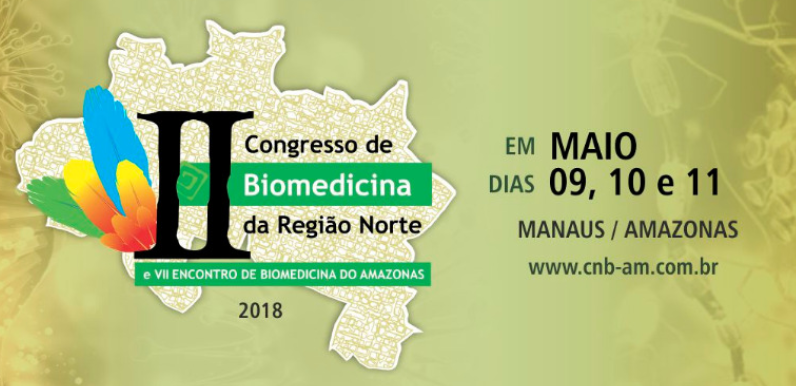 ANEXO NORMAS PARA SUBMISSÃO DE TRABALHOS NO II CONGRESSO DE BIOMEDICINA DA REGIÃO NORTE E VII ENCONTRO DE BIOMEDICINA DO AMAZONASMANAUS – AM2018NORMAS PARA RESUMO E BANNERII CONGRESSO DE BIOMEDICINA DA REGIÃO NORTE E VII ENCONTRO DE BIOMEDICINA DO AMAZONASINFORMAÇÕES GERAISI. Os interessados em participar da apresentação oral de trabalhos no formato de Banner devem enviar seus resumos pelo site do evento, no campo: “Submissão de Trabalhos” até o dia 30 de Abril de 2018.II. Os autores deverão estar inscritos no evento para submissão e avaliação dos trabalhos;III. Cada inscrito poderá submeter somente um resumo como primeiro autor, porém poderá estar como coautor em outros trabalhos;IV. Os arquivos devem ser enviados em formato .doc ou .docx (Microsoft® Word).A. DO RESUMO I. O texto dos originais deve ser organizado, OBRIGATORIAMENTE, em Título, Autores, Introdução, Material e Métodos, Resultados e Discussão, Conclusão e Palavras-Chave, para trabalhos de pesquisa com resultado; ou em Título, Autores, Introdução, Material e Métodos, Resultados Esperados (ou Resultados Parciais), e Palavras-Chave, para Projetos de pesquisa em andamento; ou, ainda, em Introdução, Discussão, Conclusão e Palavras-Chave, para revisões bibliográficas. II. O resumo deverá ser escrito em português, conter de 2000 a 4000 caracteres, contando com os espaços, em um só parágrafo sem deslocamento. O texto deverá ser formatado em página A4, com margens de 2,5 cm, fonte Times New Roman, tamanho 12, exceto no título (tamanho 14), e espaçamento simples entre as linhas. Não deve haver citações bibliográficas no resumo. Siglas e abreviações de instituições, ao aparecerem pela primeira vez, deverão ser colocadas entre parênteses e precedidas do nome por extenso, por exemplo: Indirect Fluorescence Assay (IFA).III.  O texto deverá iniciar com o TÍTULO do trabalho em LETRAS MAIÚSCULAS, utilizando fonte Time New Roman, tamanho 14, em negrito, centralizado e não ultrapassando 20 palavras (vide modelo anexo I.a).IV.  Após uma linha (espaço) do TÍTULO deverão ser expressos os Nomes Completos dos Autores, separados por ponto e vírgula, em fonte Time New Roman, tamanho 12 e centralizado (vide modelo anexo I.a).V. Após uma linha (espaço) dos Nomes dos Autores deverão ser expressos os vínculos dos autores, os quais serão precedidos por numeração, e justificado. A numeração correspondente a cada autor deverá estar sobrescrita ao final do seu Nome, como demonstrado no modelo (vide modelo anexo I.a).VI.  Após duas linhas (espaços) da identificação dos vínculos deverá ser expresso o Resumo, em fonte Times New Roman, tamanho 12, justificado e com espaçamento simples entre as linhas (vide modelo anexo I.a).VII.  Após uma linha (espaço) do texto do resumo deverão aparecer as palavras-chave. Estas devem expressar, com precisão, o conteúdo do trabalho. As palavras-chaves são limitadas ao mínimo de três e máximo de seis, devem separadas por ponto e vírgula e estar listadas na base de dados dos Descritores de Ciências da Saúde (DeCS).B. DO BANNERI. A arte para a confecção do Banner será encaminhada aos autores após a provação do resumo. A estruturação do Banner, para cada categoria, deve seguir os modelos conforme os anexos (I.b; I.c e I.d).As normas a serem seguidas para apresentação em banner são:120 cm de altura por 90 cm de largura;A confecção do banner deve seguir a mesma estrutura do resumo (A.I);A fonte e tamanho utilizados devem permitir a boa leitura a uma distância de 1,5 metros.As figuras também devem ser de tamanho adequado e impressas de forma a ilustrar bem o que se propõe. Caso sejam figuras cuja autoria não pertence aos pesquisadores-autores do trabalho, será obrigatório explicitar a(s) fonte(s), conforme às normas vigentes da Associação Brasileira de Normas Técnicas (ABNT).Os banners devem ser afixados no local de exposição na tarde do dia 11/05/2018, às 14:00 h.Os trabalhos serão apresentados no dia 11/05/2018 entre 16:00 h e 17:00 h. É imprescindível a presença do autor-apresentador durante todo o período (14 – 17:00h).Após a apresentação, os autores devem retirar seus banners, não cabendo à organização qualquer responsabilidade sobre eles. Os certificados de apresentação de trabalho científico serão conferidos em nome de todos os autores e encaminhados em formato eletrônico por e-mail ao primeiro autor do trabalho. O autor principal se responsabilizará em encaminhar o certificado para os coautores.C. DAS DISPOSIÇÕES FINAISI. Cabe aos inscritos cumprirem todas as disposições contidas nesse documento, no Regulamento do Congresso e em normas complementares (se for o caso).II. A confecção/impressão de banners é da responsabilidade do(s) autor(es) do(s) trabalho(s).III. A não observância das normas estabelecidas nesse documento implicará em prejuízo na apresentação e avaliação dos trabalhos, bem como poderá acarretar em desclassificação dos mesmos.IV. A organização não se responsabiliza por quaisquer erros inerentes ao conteúdo/ ortografia dos trabalhos submetidos à avaliação e dos banners, bem como o não recebimento e devolutiva de e-mails. Os autores devem revisar cuidadosamente todos os detalhes de sua submissão, como nomes dos autores, afiliações institucionais, o texto propriamente dito e sua adequação à categoria do trabalho, de acordo com este regulamento e as normas vigentes do Congresso.V. A organização não se responsabiliza pela fixação dos banners no local de apresentação, sendo uma ação de execução exclusiva dos autores dos trabalhos.VI. As questões éticas e/ou de liberação por parte de órgãos envolvidos no processo de pesquisa que resultaram no resumo e banner submetido e apresentado no presente evento serão de inteira, e exclusiva, responsabilidade de seus autores.VII. A submissão dos trabalhos implica na concordância dos autores aos termos e condições deste evento, bem como, na total cessão dos direitos autorais para as devidas publicações e divulgações de materiais relativos ao evento.VIII. Os casos omissos neste Regulamento serão resolvidos pelo Conselho Científico da Comissão Organizadora/Comissão Científica do referido Congresso.Comissão Organizadora/Comissão CientíficaII CONGRESSO DE BIOMEDICINA DA REGIÃO NORTE E VII ENCONTRO DE BIOMEDICINA DO AMAZONASANEXO I.a – INSTRUÇÕES CONFECÇÃO DO RESUMOCOLOQUE AQUI O TÍTULO DO RESUMO COM NO MÁXIMO 20 (VINTE) PALAVRAS PARA PROJETOS (Fonte: Times New Roman; estilo: negrito e caixa alta; tamanho: 14; espaçamento: simples; alinhamento: centralizado)Nome completo do discente1; Nome completo dos outros autores1; Professor Coorientador3 (se for o caso)2; Nome completo do Professor-orientador2 (Fonte: Times New Roman; estilo: negrito; tamanho: 12; espaçamento: simples; alinhamento: centralizado)1 Estudante do Curso de _______ do (a) Campus/Sede (se for o caso)_______ da Faculdade/Centro Universitário/ Universidade/Instituto/Fundação________. Cidade, Estado; email2 Professor do Departamento ______ do (a) Campus/Sede (se for o caso)_______ da Faculdade/Centro Universitário/ Universidade/Instituto/Fundação ________. Cidade, Estado; email (Fonte: Times New Roman; estilo: normal; tamanho: 12; espaçamento: simples; alinhamento: justificado) TextoTextoTextoTextoTextoTextoTextoTextoTextoTextoTextoTextoTextoTextoTextoTextoTextoTextoTextoTextoTextoTextoTextoTextoTextoTextoTextoTextoTextoTextoTextoTextoTextoTextoTextoTextoTextoTextoTextoTextoTextoTextoTextoTextoTextoTextoTextoTextoTextoTextoTextoTextoTextoTextoTextoTextoTextoTextoTextoTexto (Fonte: Times New Roman; estilo: normal; tamanho: 12; espaçamento: simples; alinhamento: justificado)Palavras-chave: palavra; palavra; palavra; palavra; palavra (mínimo 3 e máximo 4 palavras) ANEXO I.b – INSTRUÇÕES DE ESTRUTURAÇÃO PARA CONFECÇÃO DE BANNER– CATEGORIA PROJETOCOLOQUE AQUI O TÍTULO  DO RESUMO COM NO MÁXIMO 20 (VINTE) PALAVRAS PARA PROJETOS (Fonte: Times New Roman; estilo: negrito e caixa alta; tamanho: 14; espaçamento: simples; alinhamento: centralizado)Nome completo do discente1; Nome completo dos outros autores1; Professor Coorientador3 (se for o caso)2; Nome completo do Professor-Orientador2 (Fonte: Times New Roman; estilo: negrito; tamanho: 12; espaçamento: simples; alinhamento: centralizado)1 Estudante do Curso de _______ do (a) Campus/Sede (se for o caso)_______ da Faculdade/Centro Universitário/ Universidade/Instituto/Fundação________. Cidade, Estado; email2 Professor do Departamento ______ do (a) Campus/Sede (se for o caso)_______ da Faculdade/Centro Universitário/ Universidade/Instituto/Fundação ________. Cidade, Estado; email (Fonte: Times New Roman; estilo: normal; tamanho: 12; espaçamento: simples; alinhamento: justificado)INTRODUÇÃO (Fonte: Times New Roman; estilo: negrito e caixa alta; tamanho: 12; espaçamento: simples; alinhamento: justificado; deslocamento: 0,5cm) TextoTextoTextoTextoTextoTextoTextoTextoTextoTextoTextoTextoTextoTextoTextoTextoTextoTextoTextoTextoTextoTextoTextoTextoTextoTextoTextoTextoTextoTextoTextoTextoTextoTextoTexto. (Fonte: Times New Roman; estilo: negrito e normal; tamanho: 12; espaçamento: simples; alinhamento: justificado; deslocamento 1ª linha: 1,25cm)MATERIAL E MÉTODOS (idem) TextoTextoTextoTextoTextoTextoTextoTextoTextoTextoTextoTextoTexto TextoTextoTextoTextoTextoTextoTextoTextoTextoTextoTextoTextoTextoTextoTexto TextoTextoTextoTextoTextoTexto. (idem)RESULTADOS ESPERADOS (ou RESULTADOS PARCIAIS, se for o caso) (idem)4. CONCLUSÃO5. AGRADECIMENTOS (OPCIONAL)ANEXO I. c – INSTRUÇÕES DE ESTRUTURAÇÃO PARA CONFECÇÃO DE BANNER – CATEGORIA TRABALHO CONCLUÍDOCOLOQUE AQUI O TÍTULO DO RESUMO EXPANDIDO COM NO MÁXIMO 20 (VINTE) PALAVRAS PARA TRABALHOS CONCLUÍDOS (Fonte: Times New Roman; estilo: negrito e caixa alta; tamanho: 14; espaçamento: simples; alinhamento: centralizado)Nome completo do discente1; Nome completo dos outros autores1; Professor Coorientador2 (se for o caso); Nome completo do Professor-orientador2 (Fonte: Times New Roman; estilo: negrito; tamanho: 12; espaçamento: simples; alinhamento: centralizado)1 Estudante do Curso de _______ do (a) Campus/Sede (se for o caso)_______ da Faculdade/Centro Universitário/ Universidade/Instituto/Fundação________. Cidade, Estado; email2 Professor do Departamento ______ do (a) Campus/Sede (se for o caso)_______ da Faculdade/Centro Universitário/ Universidade/Instituto/Fundação ________. Cidade, Estado; email(Fonte: Times New Roman; estilo: normal; tamanho: 12; espaçamento: simples; alinhamento: justificado)1. INTRODUÇÃO (Fonte: Times New Roman; estilo: negrito e caixa alta; tamanho: 12; espaçamento: simples; alinhamento: justificado; deslocamento: 0,5cm)TextoTextoTextoTextoTextoTextoTextoTextoTextoTextoTextoTextoTexto TextoTextoTextoTextoTextoTextoTextoTextoTextoTextoTextoTextoTextoTextoTexto TextoTextoTextoTextoTextoTexto. (Fonte: Times New Roman; estilo: negrito e normal; tamanho: 12; espaçamento: simples; alinhamento: justificado; deslocamento 1ª linha: 1,25cm)2. MATERIAL E MÉTODOS (idem)	TextoTextoTextoTextoTextoTextoTextoTextoTextoTextoTextoTextoTexto TextoTextoTextoTextoTextoTextoTextoTextoTextoTextoTextoTextoTextoTextoTexto TextoTextoTextoTextoTextoTexto.  (idem)3. RESULTADOS E DISCUSSÃO (idem)	TextoTextoTextoTextoTextoTextoTextoTextoTextoTextoTextoTextoTexto TextoTextoTextoTextoTextoTextoTextoTextoTextoTextoTextoTextoTextoTextoTexto TextoTextoTextoTextoTextoTexto. (idem)4. CONCLUSÃO (idem) TextoTextoTextoTextoTextoTextoTextoTextoTextoTextoTextoTextoTexto TextoTextoTextoTextoTextoTextoTextoTextoTextoTextoTextoTextoTextoTextoTexto TextoTextoTextoTextoTextoTexto. 5. AGRADECIMENTOS (OPCIONAL)ANEXO I. d – INSTRUÇÕES DE ESTRUTURAÇÃO PARA CONFECÇÃO DE BANNER – CATEGORIA REVISÃO BIBLIOGRÁFICACOLOQUE AQUI O TÍTULO COM NO MÁXIMO 20 (VINTE) PALAVRAS PARA TRABALHOS DE REVISÃO BIBLIOGRÁFICA (Fonte: Times New Roman; estilo: negrito e caixa alta; tamanho: 14; espaçamento: simples; alinhamento: centralizado) Nome completo do discente1; Nome completo dos outros autores1; Professor Coorientador2 (se for o caso); Nome completo do Professor-orientador2 (Fonte: Times New Roman; estilo: negrito; tamanho: 12; espaçamento: simples; alinhamento: centralizado)1 Estudante do Curso de _______ do (a) Campus/Sede (se for o caso)_______ da Faculdade/Centro Universitário/ Universidade/Instituto/Fundação________. Cidade, Estado; email2 Professor do Departamento ______ do (a) Campus/Sede (se for o caso)_______ da Faculdade/Centro Universitário/ Universidade/Instituto/Fundação ________. Cidade, Estado; email (Fonte: Times New Roman; estilo: normal; tamanho: 12; espaçamento: simples; alinhamento: justificado)1. INTRODUÇÃO (Fonte: Times New Roman; estilo: negrito e caixa alta; tamanho: 12; espaçamento: simples; alinhamento: justificado; deslocamento: 0,5cm)TextoTextoTextoTextoTextoTextoTextoTextoTextoTextoTextoTextoTexto TextoTextoTextoTextoTextoTextoTextoTextoTextoTextoTextoTextoTextoTextoTexto TextoTextoTextoTextoTextoTexto. (Fonte: Times New Roman; estilo: negrito e normal; tamanho: 12; espaçamento: simples; alinhamento: justificado; deslocamento 1ª linha: 1,25cm).2. DISCUSSÃO (idem) TextoTextoTextoTextoTextoTextoTextoTextoTextoTextoTextoTextoTexto TextoTextoTextoTextoTextoTextoTextoTextoTextoTextoTextoTextoTextoTextoTexto TextoTextoTextoTextoTextoTexto. (idem)3. CONCLUSÃO(idem) TextoTextoTextoTextoTextoTextoTextoTextoTextoTextoTextoTextoTexto TextoTextoTextoTextoTextoTextoTextoTextoTextoTextoTextoTextoTextoTextoTexto TextoTextoTextoTextoTextoTexto. (idem)4. AGRADECIMENTOS (OPCIONAL)